Lecture ProgrammeTopic : How to use Google ClassroomOrganizer : Department of Assamese, Barbhag CollegeHeld on : 31-03-2022Venue : Conference Hall, Barbhag CollegeResource Person: 	Dr. Khanikar Maut			Assistant Professor, Department of  AssameseBarbhag CollegeDepartment of Assamese, Barbhag College organized a Lecture programme on 31st March, 2022 from 10.30 AM to 2.30PM in Conference Hall of Barbhag College.The Speaker was welcomed by Dr.Biplab Deka, HoD, Department of Assamese. The Lecture delivered by the speaker covered various aspects of Google Learning Platform. In the beginning the speaker gave an introduction to the Google Classroom and explained its practice, impact, benefit and possibility. The Speaker presented a live demonstration of Google Classroom in the interactive session and students participated the session enthusiastically. According to the attendees' feedback, it was a really good learning experience and the lecture assisted them in comprehending Google Classroom.List of Participants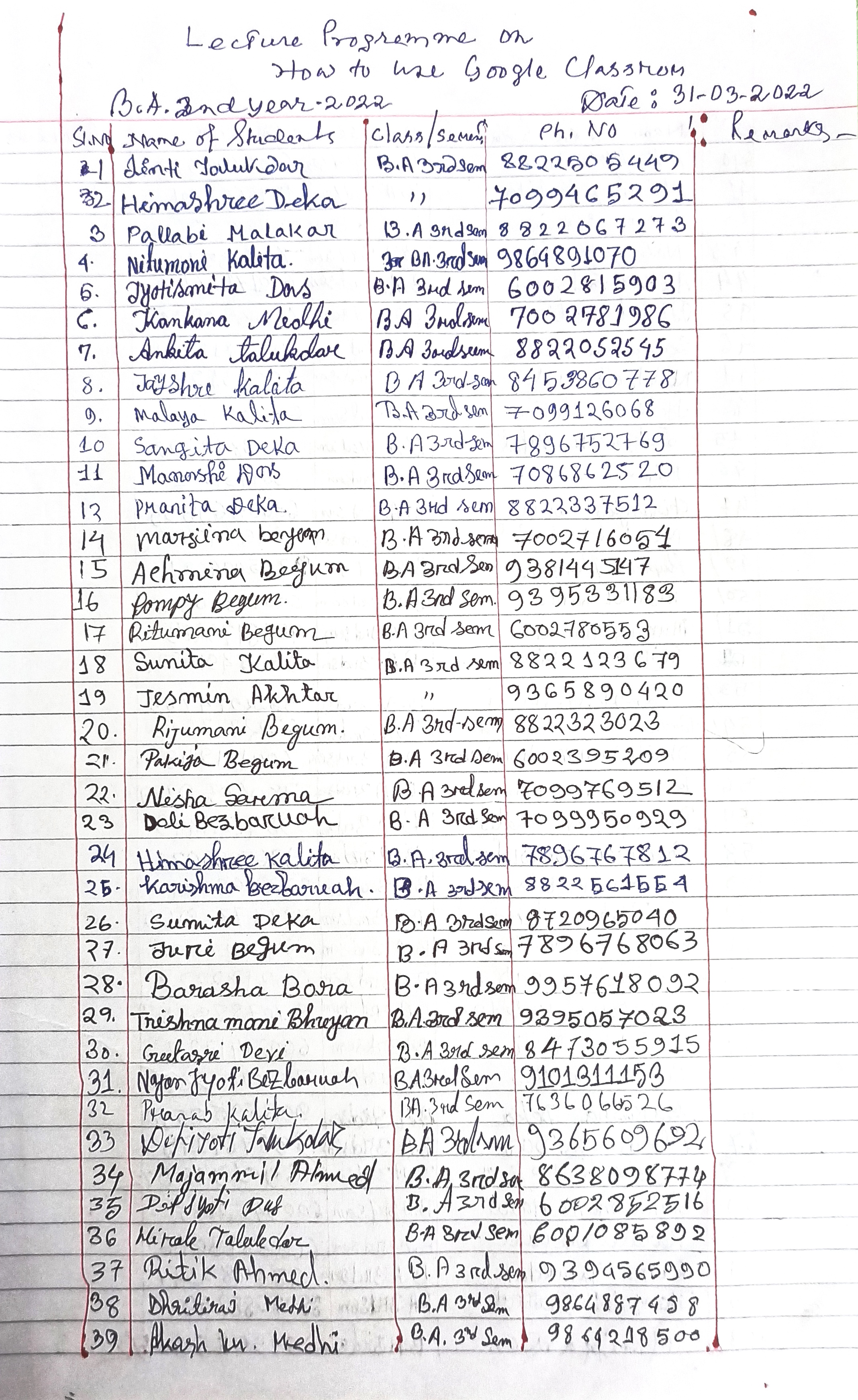 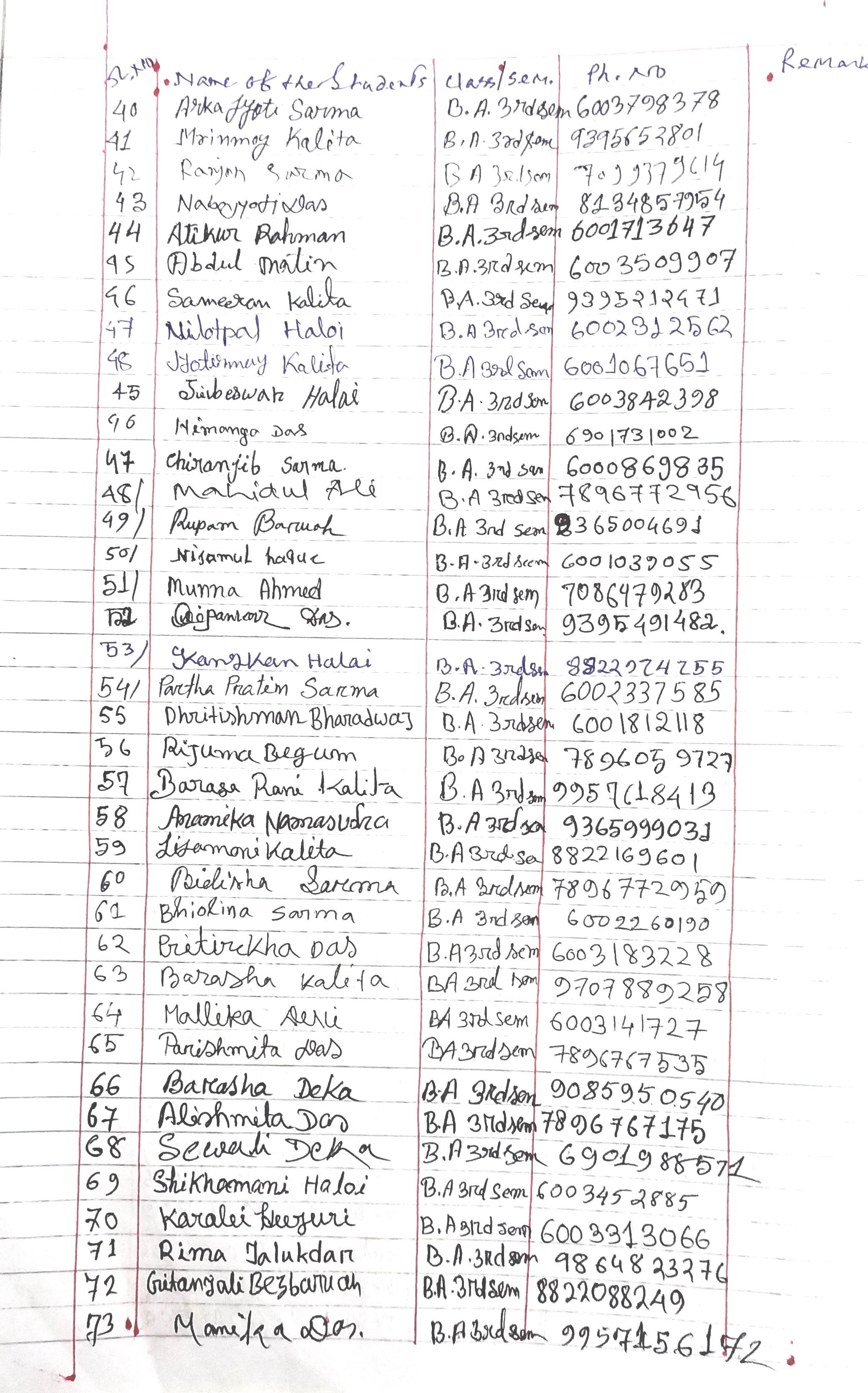 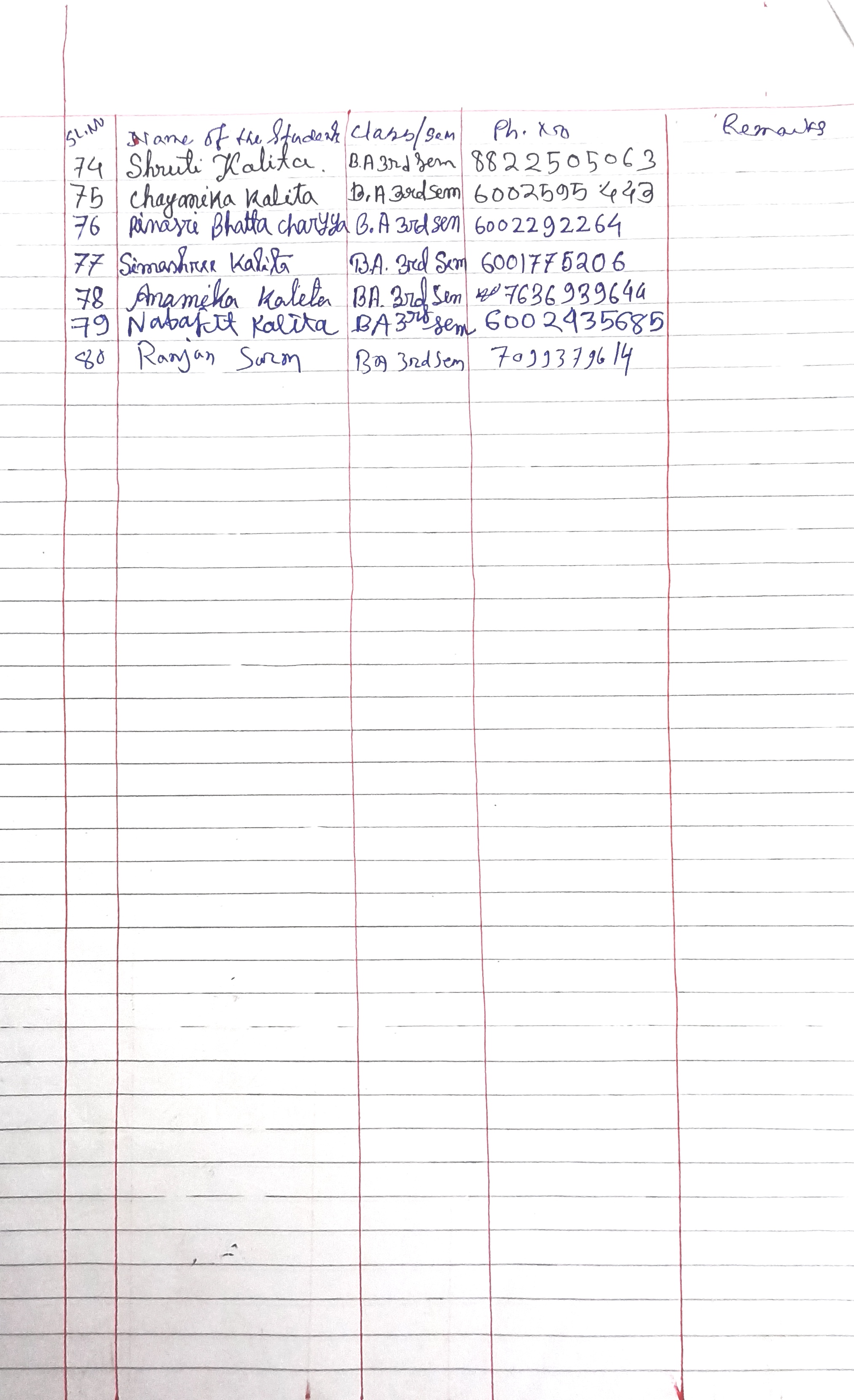 